2024 Scholarship Application Form for International Students of the Huangpu Institute for Advanced Study of Social Sciences,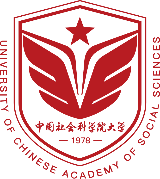 University of Chinese Academy of Social SciencesNote: Please fill this form in Chinese or English. Signatures should be handwriting.More information about the scholarship is provided bellow.Special Scholarship Application Guide for International Students of University of Chinese Academy of Social SciencesUniversity of Chinese Academy of Social Sciences (hereinafter referred as UCASS) sets up a special scholarship to support outstanding international students to study at the Huangpu Institute for Advanced Study of Social Sciences, UCASS (hereinafter referred as HAPIS). I. Funding                                                                                                                        1. Type of FundingThe special scholarship of the Huangpu Institute is a full scholarship.2. Period of FundingDoctoral students can be sponsored for a period not exceeding 48 months.Master’s students can be sponsored for a period not exceeding 36 months.Senior visiting students (equivalent to doctoral Students) can be sponsored for a period not exceeding 10 months.Please note that the funding would commence only after the recipient is able to study on campus.3. Coverage of FundingThe scholarship will waive the fees of tuition, accommodation as well as the comprehensive medical insurance and provides living allowances.(1) Waiver of tuition feeThe tuition fee of 30,000 CNY/person/academic year for doctoral students will be waived.The tuition fee of 27,000 CNY/person/academic year for master’s students will be waived.The tuition fee of 28,000 CNY/person for senior visiting students will be waived.(2) Waiver of accommodation feeHPIAS provides well-furnished accommodation with perfect facilities and a great environment for international students. Students who are exempted from the accommodation fee shall comply with the accommodation arrangements and live in the apartment or room provided by the Huangpu Institute.(3) Waiver of the comprehensive medical insurance premiumThe insurance premium is 800 CNY/person/year. For more information about insurance, please refer to the introductions on the International Students Insurance website (www.lxbx.net).(4) Living allowancesDoctoral students will be provided with 3,500 CNY/person/month as living allowances.Master’s students will be provided with 3,000 CNY/person/month as living allowances.Senior visiting students will be provided with 3,500 CNY/person/month as living allowances.II. Application                                                             1. Applicants who meet the requirements of the international students applying for the English-taught doctoral degree programs of UCASS shall submit the Scholarship Application Form for International Students of University of Chinese Academy of Social Sciences at the time of application.2. Applicants shall send the completed and signed electronic version of the scholarship application form to hpias@ucass.edu.cn. The hardcopy of the form shall be mailed together with the program application materials to UCASS. The mailing address is as below.International Exchange and Cooperation DepartmentUniversity of Chinese Academy of Social SciencesNo.11 Changyu Street, Fangshan District, Beijing, 102488, China3. The application deadline for the scholarship is the same as the application deadline of the program.III. Assessment                                                             1. Eligibilities(1) Applicants must be enrolled as international master’s or doctoral students of UCASS, complete their semester registration, and get an appropriate visa as well as a residence permit on time.(2) Applicants must abide by Chinese laws and regulations and the university's rules and regulations.(3) Applicants should pass all courses in the academic year before.(4) Applicants should have no record of disciplinary violations in the academic year before.(5) Applicants are not receiving other funding at the time of application.2. Assessment Procedures(1) The assessment of the scholarship strictly follows the principles of transparency, fairness, impartiality and merit.(2) The scholarship is assessed and awarded every academic year. The scholarship recipients will be sponsored for one academic year.(3) The scholarship assessment panel will review the materials submitted by the applicants and determine the list of recommended scholarship recipients according to the assessment criteria.IV. Additional Information                                                  1. The scholarship recipients must abide by Chinese laws and regulations as well as the rules and regulations of UCASS and Huangpu Institute. For those who violate the rules and regulations, their scholarship will be suspended or cancelled in accordance with the relevant regulations of the university, and in serious cases, they will be held accountable accordingly.2. The scholarship will not be offered if the scholarship recipient terminates or temporarily stop his or her study.3. The living allowances will be granted by the Huangpu Institute on a regular monthly basis from the date of enrollment. If an enrolled student registers before the 15th of the month (including the 15th day), a full month of living allowances will be provided; if he/she registers after the 15th of the month, a half month of living allowances will be provided.4. The scientific and research achievements and papers published by the scholarship recipients during the period of funding should be signed by both UCASS and HPIAS, and marked "Sponsored by UCASS Scholarship for International Students". The ownership and use of the relevant intellectual property rights shall be in accordance with the Chinese relevant regulations.International Exchange and Cooperation DepartmentThe Huangpu Institute for Advanced Study of Social SciencesUniversity of Chinese Academy of Social SciencesFull NameBust PhotoDate of BirthGenderBust PhotoNationalityDate of EnrollmentBust PhotoMajorBust PhotoSupervisorStudent NumberBust PhotoBank Account InformationAccount Number:Account Name:ID Number for the Account:Bank of the Account:Note: The bank account provided is for receiving the scholarship and should be opened in the Chinese mainland. Those who don't have a Chinese bank account may leave this part unfilled.Account Number:Account Name:ID Number for the Account:Bank of the Account:Note: The bank account provided is for receiving the scholarship and should be opened in the Chinese mainland. Those who don't have a Chinese bank account may leave this part unfilled.Account Number:Account Name:ID Number for the Account:Bank of the Account:Note: The bank account provided is for receiving the scholarship and should be opened in the Chinese mainland. Those who don't have a Chinese bank account may leave this part unfilled.Account Number:Account Name:ID Number for the Account:Bank of the Account:Note: The bank account provided is for receiving the scholarship and should be opened in the Chinese mainland. Those who don't have a Chinese bank account may leave this part unfilled.Personal Statement for scholarship application           Signature:                Date:           Signature:                Date:           Signature:                Date:           Signature:                Date:Comments by the Scholarship Assessment Panel         Signature:              Date:         Signature:              Date:         Signature:              Date:         Signature:              Date: